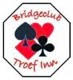 ZOMERBRIDGE BIJ TROEF INN (dinsdagavonden)Start dinsdag 6 juni 2023 tot en met dinsdag 29 augustus 2023Locatie:Kantine sporthal Groenoord Groenoordstraat 1, SchiedamVoldoende parkeergelegenheidVrije inloopAanmelden per paarKosten:Leden Troef INN 2,--Niet leden Troef INN 2,50 ( niet NBB leden 3,--)Neem uw NBB nummer mee !!!Er zijn meesterpunten te verdienenEr wordt topintegraal gespeeldDe scores worden op individuele basis bijgehoudenVoor de winnaars is er iedere dinsdag een flesje wijnJe kunt maar een keer een fles wijn winnen, anders gaat hij naar de nummer 2 enz.De laatste avond zijn er prijzen voor de hoogst geëindigde spelers na deelname van minimaal 6 avonden.Aanvang 19.30Uiterlijk aanwezig 19.15LET OP U kunt alleen contant betalen!!!Voor mee informatie kunt u mailen naar troefinn@gmail.com